Aurora’s Degree & PG College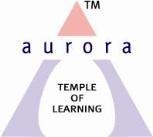  Chikkadpally,  Hyderabad 500020Objective:To create awareness among the students about the discoveries of, Father of Microbiology- Antony von Leewenhoek. To create enthusiasm regarding the microbial world around us.OUTCOME: Students gave seminars and presented a documentary about Antony von Leeuwenhoek. Quiz competition was conducted to the students which created enthusiasm and ignited young minds. Photographs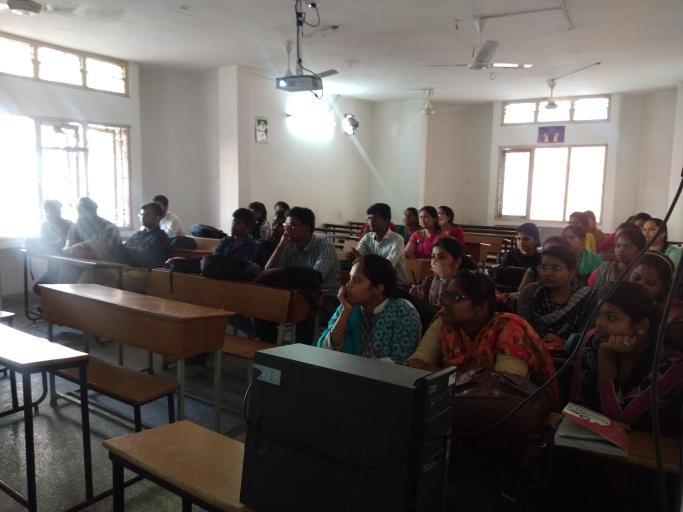 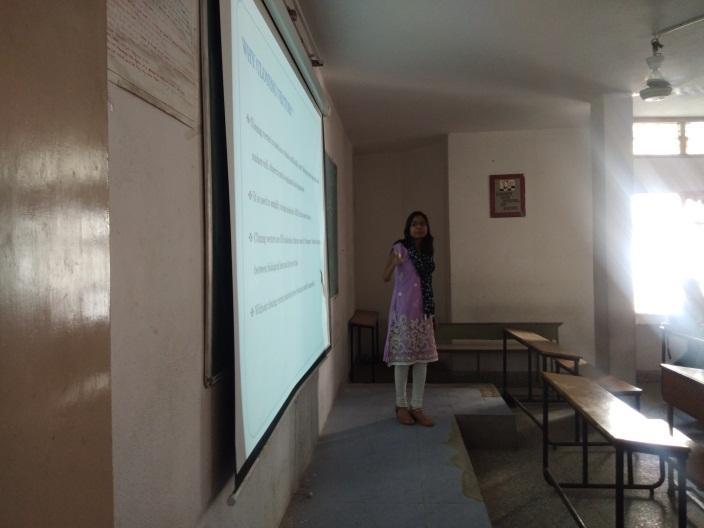 NAME OF THE EVENT	:Microvision 2018FACULTY INCHARGEM PadmaDEPARTMENTMICROBIOLOGYDATE24th October 2018VENUEAurora’s Degree and PG CollegeTARGET AUDIENCEMSc Microbiology Students 